Heart of Worcestershire College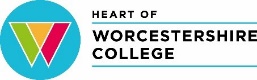 Equality, Diversity and Inclusion Objectives and Equality and Diversity Impact MeasuresAction Plan 2022/23Objective Action Points Responsibility Milestone Update January 2023Milestone Update May 2023LGBTQ+Develop exemplary support and inclusive practice for members of LGBTQ+ student and staff community.CreateTrans Toolkit to include supporting students and staff.Include student focus group and stakeholder support.Task and finish Sal FrielStudent ExperienceHRPeter RobinsonCarly PriceMarketingPTJames DuckhouseSource staff training on supporting learners with gender identityEmma MilsomAQPMental Health and Suicide PreventionSupport Orange Button scheme which offers signposting and support to people with suicidal thoughts. The orange button is worn by people who have had relevant training in mental health and suicide prevention.Promote scheme to staff and collate list of staff who become Orange Button wearers.www.healthyminds.whct.nhs.uk/nwt-suicidepreventionPromote scheme and College support via marketing initiatives.Emma MilsomHannah JonesExplore Suicide-Safer Universities documentation Identify any areas of risk and suggested actions.https://www.universitiesuk.ac.uk/sites/default/files/field/downloads/2021-07/guidance-for-sector-practitioners-on-preventing-student-suicides.PDFSophie StantonSal FrielStaff wellbeingMental health and fitness promotion: encouraging healthy behaviours for all staff to improve wellbeing, such as physical activity, healthy eating and sleeping, and discouraging unhealthy behaviours such as abuse of alcohol and drugsEmma MilsomMental Health Support for studentsMental Fitness and wellbeing promotion: using appropriate teaching, websites, resources, and App - encouraging healthy behaviours for all students to improve wellbeing, such as physical activity, healthy eating and sleeping, and discouraging unhealthy behaviours such as abuse of alcohol and drugs. Create opportunities for learners to invest in a mental fitness. Sal FrielStudent Experience TeamSteph LockeLeigh BrecknellPT?Social Action and VolunteeringDevelop Social Action strategies  Staff and Students  Give to others: this can provide a sense of reward and self-worth.Raise awareness and explore opportunities to encourage and promote the benefits of social action to staff.  Emma MilsomRaise awareness and explore opportunities to encourage and promote the benefits of social action to students.  Student ExperienceSal FrielSteph LockeLena CapleNeil GardinerMarketingCost of LivingCost of living crisisFood bank collections Regular promotion of support for staff and students Signpost of support services  Financial support for students from districts  HRLena CapleMarketingCath DoddEDIMsIncrease the participation of females in STEM related programme by 5% within 3 years.Baseline figure set from 21/22 to then achieve 5% growth from.Identify areas most likely to yield improved enrolment patterns.Begin marketing campaign and other activities to promote STEM for females, generally.MarketingDonna GanderJames DuckhouseImprove retention of ‘previously home educated' students on full –time study programmes by 10% within 3 years.Identify cohort.Monitor retention and achievement.Lena CapleLeigh BrecknellJulia BreakwellCarole Gurney5% increase in achievements for our students who were classed as Pupil Premium at school within 3 yearsIdentify cohort.Monitor retention and achievement.Lena CapleLearning mentorPTLeigh BrecknellJulia Breakwell10% increase in achievements for our students who are Care Experienced within 3 years.Further develop support offer and interagency working.Monitor retention and achievement.Sal FrielDonna GanderCareers TeamLeigh Brecknell/Emma DixonIncrease the opportunity for those with greater disadvantage such as Black, Asian and minority ethnic and disabled students, to participate in higher education and apprenticeships.Discuss and identify possible approaches to achieve this aim with HE Co-ordinators. Target Internal student groups most likely to benefit and been influenced by any campaign or activity.Add to the Access and Participation Plan.Set baseline from 2021/22, separated for HE and Apprenticeships.Examine applications and create marketing campaign for over summer that focuses on areas most likely to see increase in applications from these groups.Peter RobinsonMonitor refugee and asylum seeker learners.Identify cohort.Monitor retention and achievement.Paul Stephens/Carole GurneyLena CapleSal FrielMonitor Gypsy, Roman Traveller cohort.Identify cohort.Monitor retention and achievement.Sal FrielLeigh BrecknellLena CapleMonitor living independently 16-18 students Identify cohort.Monitor retention and achievement.Sal Friel16-18 female learners Health and Social Care and Hair and BeautyAdd to subject area QIPs to improve retention and attendance. Monitor retention and attendance through the Scrutiny and regular Reports. Prioritise setting targets and focus work for students who show early signs of poor attendance and non-completion.Review in year figures to see if retention has improved. Focus all activities on students achieving their set work.Cath DoddPeter RobinsonPT/PLC